A. Course Identification 6. Mode of Instruction (mark all that apply)7. Actual Learning Hours (based on academic semester)* The length of time that a learner takes to complete learning activities that lead to achievement of course learning outcomes, such as study time, homework assignments, projects, preparing presentations, library timesB. Course Objectives and Learning Outcomes3. Course Learning Outcomes C. Course ContentD. Teaching and Assessment 1. Alignment of Course Learning Outcomes with Teaching Strategies and Assessment Methods2. Assessment Tasks for Students *Assessment task (i.e., written test, oral test, oral presentation, group project, essay, etc.)E. Student Academic Counseling and SupportF. Learning Resources and Facilities1.Learning Resources2. Facilities RequiredG. Course Quality Evaluation Evaluation areas (e.g., Effectiveness of teaching and assessment, Extent of achievement of course learning outcomes, Quality of learning resources, etc.)Evaluators (Students, Faculty, Program Leaders, Peer Reviewer, Others (specify) Assessment Methods (Direct, Indirect)H. Specification Approval DataCourse Title:                    Radio AstronomyCourse Code:ASTR 361Program:ASTR-PHYSDepartment:     AstronomyCollege:ScienceInstitution:King AbdulAziz University1.  Credit hours:1.  Credit hours:1.  Credit hours:1.  Credit hours:2. Course type2. Course type2. Course type2. Course type2. Course type2. Course type2. Course type2. Course type2. Course type2. Course type2. Course type2. Course type2. Course type2. Course type2. Course type2. Course type2. Course typea.UniversityUniversityCollegeCollegeCollegeDepartmentDepartmentDepartmentDepartmentOthersb.b.RequiredRequiredRequiredRequiredElectiveElectiveElective3.  Level/year at which this course is offered:3.  Level/year at which this course is offered:3.  Level/year at which this course is offered:3.  Level/year at which this course is offered:3.  Level/year at which this course is offered:3.  Level/year at which this course is offered:3.  Level/year at which this course is offered:3.  Level/year at which this course is offered:3.  Level/year at which this course is offered:3.  Level/year at which this course is offered:3.  Level/year at which this course is offered:3.  Level/year at which this course is offered:5th Level / 3th Year5th Level / 3th Year5th Level / 3th Year5th Level / 3th Year5th Level / 3th Year4.  Pre-requisites for this course (if any): ASTR211, ASTR3514.  Pre-requisites for this course (if any): ASTR211, ASTR3514.  Pre-requisites for this course (if any): ASTR211, ASTR3514.  Pre-requisites for this course (if any): ASTR211, ASTR3514.  Pre-requisites for this course (if any): ASTR211, ASTR3514.  Pre-requisites for this course (if any): ASTR211, ASTR3514.  Pre-requisites for this course (if any): ASTR211, ASTR3514.  Pre-requisites for this course (if any): ASTR211, ASTR3514.  Pre-requisites for this course (if any): ASTR211, ASTR3514.  Pre-requisites for this course (if any): ASTR211, ASTR3514.  Pre-requisites for this course (if any): ASTR211, ASTR3514.  Pre-requisites for this course (if any): ASTR211, ASTR3514.  Pre-requisites for this course (if any): ASTR211, ASTR3514.  Pre-requisites for this course (if any): ASTR211, ASTR3514.  Pre-requisites for this course (if any): ASTR211, ASTR3514.  Pre-requisites for this course (if any): ASTR211, ASTR3514.  Pre-requisites for this course (if any): ASTR211, ASTR3515.  Co-requisites for this course (if any): None5.  Co-requisites for this course (if any): None5.  Co-requisites for this course (if any): None5.  Co-requisites for this course (if any): None5.  Co-requisites for this course (if any): None5.  Co-requisites for this course (if any): None5.  Co-requisites for this course (if any): None5.  Co-requisites for this course (if any): None5.  Co-requisites for this course (if any): None5.  Co-requisites for this course (if any): None5.  Co-requisites for this course (if any): None5.  Co-requisites for this course (if any): None5.  Co-requisites for this course (if any): None5.  Co-requisites for this course (if any): None5.  Co-requisites for this course (if any): None5.  Co-requisites for this course (if any): None5.  Co-requisites for this course (if any): NoneNoMode of InstructionContact HoursPercentage 1Traditional classroom2100%2Blended 3E-learning4Correspondence5Other NoActivityLearning HoursContact HoursContact HoursContact Hours1Lecture302Laboratory/Studio3Tutorial  4Others (specify)Total30Other Learning Hours*Other Learning Hours*Other Learning Hours*1Study 60 (minimum)2Assignments3Library4Projects/Research Essays/Theses 5Others Total601.  Course Description This course contains the following subjects: Principles of radio astronomy, instrumentation, radio telescopes, and interferometry. The origin of radio waves (thermal and non-thermal radiation - Plasma Vibration and radiation of accelerated charges. Liner radio spectra. Radio emission generated from the Sun, interstellar medium, galaxy, and extra galaxies. Detection of some astronomical measurements by radio instruments.2. Course Main ObjectiveIntroduce students to general radio astronomy. Highlight the contribution of radio astronomy in the field of astronomy and astrophysics.Developing student's motivation of general reading in various fields of astronomy.CLOsCLOsAligned PLOs1Knowledge:1.1Recall the core bases and facts of radio astronomyK11.2Outline the contribution and importance of radio astronomy in our knowledge of the Universe.K61.3Describe theories, terminology, concepts and methods commonly used in radio astronomy.K91.4Describe types, structures, composition, evolution and classifications of different radio sources.K112Skills :2.1Explain how to use mathematical and physical laws to understand some radio astronomy phenomenal.S5, S72.2Differentiate between thermal and non-thermal radio sources. S72.3Understand the different parts of radio telescope.S93Competence:3.1Work in groups to solve radio astronomy problems.C1, C3NoList of TopicsContact Hours1Lecture Unit 1: Radio Astronomy FundamentalsChapter One: Introduction, The role of Radio Astronomy in Astrophysics, The radio window, Discoveries in radio astronomy, Basic definitions, Radiation transfer, Black Body radiation and the brightness temperature, Emissivity and reflectivity of surfaces, The Nyquist theorem and the noise temperature102Lecture Unit 2: Electromagnetic wave propagation fundamentalsChapter Two: Maxwell's equations, Plane waves in non-conductive media, Wave packets and group velocities, plane waves in conductive media.53Lecture Unit 3: Practical receiver systemsChapter Three Basic components of active devices: Phase lock systems, Amplifiers, Mixers, Local oscillator sources.54Lecture Unit 4: Fundamental of antenna theoryChapter Four: Electromagnetic potentials, Green's function for wave equation, Hertz dipole, The reciprocity theorem, Descriptive antenna properties: The power pattern, The main beam solid angle, Effective area, Antenna temperature, Primary feed.55Lecture Unit 5: Emission Mechanism of continuous radiationChapter Five: The nature of radio sources: Thermal, Black body radiation from astronomical objects, Dust emission, radiation from accelerated electrons, Non thermal radiation mechanisms: The synchrotron radiation5TotalTotal30CodeCourse Learning OutcomesTeaching StrategiesAssessment Methods1.0KnowledgeKnowledgeKnowledge1.1Recall the core bases and facts of radio astronomyIn class lecturesExams & Homework 1.2Outline the contribution and importance of radio astronomy in our knowledge of the Universe.In class lecturesExams & Homework 1.3Describe theories, terminology, concepts and methods commonly used in radio astronomy.In class lecturesExams & Homework 1.4Describe types, structures, composition, evolution and classifications of different radio sources.In class lecturesExams & Homework 2.0SkillsSkillsSkills2.1Explain how to use mathematical and physical laws to understand some radio astronomy phenomenal.In class lectures Exams & Homework 2.2Differentiate between thermal and non-thermal radio sources. In class lectures Exams & Homework 2.3Understand the different parts of radio telescope.In class lectures Exams & Homework 3.0CompetenceCompetenceCompetence3.1Work in groups to solve radio astronomy problems.Oral discussion Exam#Assessment task* Week DuePercentage of Total Assessment Score1Exams I4th20%2Exams II10th20%4HomeworkEvery two weeks20%5Final Exam15th40%Arrangements for availability of faculty and teaching staff for individual student consultations and academic advice :Office hours:  2 hours per weekRequired TextbooksTools of Radio Astronomy Rohlts, 2000, Springer.Radio Astronomy by: J. D. Kraus, Cygnus-Quasar Book, 1986Tools of Radio Astronomy Problems and Solutions, Wilson, 2000, SpringerEssential References MaterialsElectronic MaterialsOther Learning MaterialsItemResourcesAccommodation(Classrooms, laboratories, demonstration rooms/labs, etc.)Lecture’s room with 10 seatsLibraryTechnology Resources (AV, data show, Smart Board, software, etc.)Data show and overhead projector.Other Resources (Specify, e.g. if specific laboratory equipment is required, list requirements or attach a list)EvaluationAreas/Issues  Evaluators Evaluation MethodsCourse  contentsStudentsCourse evaluation questionnaire (Direct)Learning resources and equipmentStudentsStudent experience questionnaire (Direct)Effectiveness of teaching and assessmentStudentsStudent experience questionnaire (Direct)Course contents and materials Faculty membersBy department council discussion (Indirect)Council / Committee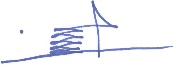 Reference No.DateSeptember 2017